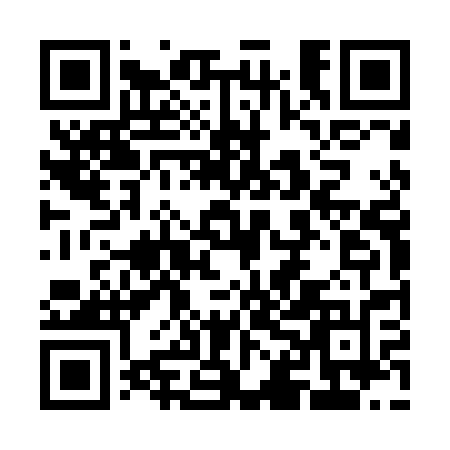 Ramadan times for Slecin, PolandMon 11 Mar 2024 - Wed 10 Apr 2024High Latitude Method: Angle Based RulePrayer Calculation Method: Muslim World LeagueAsar Calculation Method: HanafiPrayer times provided by https://www.salahtimes.comDateDayFajrSuhurSunriseDhuhrAsrIftarMaghribIsha11Mon4:124:126:0211:503:445:385:387:2212Tue4:104:105:5911:493:455:405:407:2313Wed4:074:075:5711:493:475:425:427:2514Thu4:054:055:5511:493:485:435:437:2715Fri4:034:035:5311:483:495:455:457:2916Sat4:004:005:5111:483:515:475:477:3117Sun3:583:585:4811:483:525:485:487:3218Mon3:553:555:4611:483:535:505:507:3419Tue3:533:535:4411:473:555:525:527:3620Wed3:503:505:4211:473:565:535:537:3821Thu3:483:485:3911:473:575:555:557:4022Fri3:453:455:3711:463:595:575:577:4223Sat3:433:435:3511:464:005:585:587:4424Sun3:403:405:3311:464:016:006:007:4625Mon3:383:385:3111:464:026:016:017:4826Tue3:353:355:2811:454:046:036:037:5027Wed3:323:325:2611:454:056:056:057:5228Thu3:303:305:2411:454:066:066:067:5429Fri3:273:275:2211:444:076:086:087:5630Sat3:243:245:1911:444:086:106:107:5831Sun4:224:226:1712:445:107:117:119:001Mon4:194:196:1512:435:117:137:139:022Tue4:164:166:1312:435:127:147:149:043Wed4:134:136:1112:435:137:167:169:064Thu4:114:116:0812:435:147:187:189:085Fri4:084:086:0612:425:157:197:199:106Sat4:054:056:0412:425:177:217:219:127Sun4:024:026:0212:425:187:227:229:158Mon4:004:006:0012:415:197:247:249:179Tue3:573:575:5812:415:207:267:269:1910Wed3:543:545:5512:415:217:277:279:21